Администрация городского округа город Бор Нижегородской областиПОСТАНОВЛЕНИЕО внесении изменений в муниципальную программу  «Содержание и развитие дорожного хозяйства городского округа г. Бор», утвержденную постановлением администрации городского округа г. Бор от  08.11.2016 № 5215 В соответствии с постановлением администрации  городского округа г.Бор   от 16.10.2014 № 7124 «Об утверждении Порядка разработки, утверждения, реализации и оценки эффективности муниципальных программ городского округа г. Бор и Методических рекомендаций по разработке и реализации муниципальных программ городского округа г. Бор» (в редакции постановлений от 29.09.2017  № 5628, от 28.11.2017 № 7028, от 28.10.2019 № 5822)  администрация городского округа  г. Бор       п о с т а н о в л я е т: 1.Внести изменения в муниципальную программу «Содержание и развитие дорожного хозяйства городского округа г. Бор», утвержденную постановлением администрации городского округа г. Бор от 08.11.2016 № 5215 (в редакции постановлений от 06.02.2017 № 525, от 07.03.2017 № 1081, от  31.03.2017 № 1566, от 28.04.2017 № 2163, от 31.05.2017 № 2915, от 08.06.2017 № 3085, от 30.06.2017 №3625, от 31.07.2017 № 4234, от 04.09.2017 № 5014,  от 02.10.2017 № 5663, от 31.10.2017 № 6389, от 07.11.2017 № 6512, от 30.11.2017 № 7099,  от 26.12.2017 № 7795, от 06.02.2018 № 610, от 06.03.2018 № 1248, от 02.04.2018 № 1772, от 03.05.2018 № 2470, от 04.06.2018 № 3174, от 03.07.2018 № 3777, от 31.07.2018 № 4449, от04.09.2018 №  5163, от 02.10.2018 № 5732, от 01.11.2018 № 6287,от 09.11.2018 №6446 , от 05.12.2018 № 6921, от 26.12.2018 № 7601, от 31.01.2019 № 448, от 29.03.2019 № 1722, от 06.05.2019 №2476, от 03.06.2019 № 2983, от 01.07.2019 № 3509, от 01.08.2019 №4183, от 29.08.2019 №4689, от 26.09.2019 № 5219, от 28.11.2019 № 6403, от 27.12.2019 №7080, от 31.01.2020 № 441, от 28.02.2020 № 956, от 02.04.2020 № 1620, от 01.06.2020 № 2323, от 08.07.2020 № 2805, от 31.07.2020 №№ 3199, от 31.08.2020 № 3740, от 30.09.2020 № 4405, от 02.11.2020 № 5013, 06.11.2020 № 5073, от 27.11.2020 № 5543, от 30.12.2020 № 6245, 01.03.2021 № 998, от 02.04.2021 №1684, от 26.05.2021 №2687, от 02.07.2021 № 3331, от 29.07.2021 № 3804, от 02.09.2021 № 4429, от 30.09.2021 №4886,от 02.11.2021 №5542, от 02.12.2021 № 6089, от29.12.2021 № 6780, от 28.01.2022№ 358, от 01.03.2022 № 944, от 04.04.2022 № 1662, от 29.04.2022 № 2290, от 29.06.2022 № 3329, 28.07.2022 № 3874, от 02.09.2022 № 4447, от 30.09.2022 № 5038) изложив ее в новой редакции согласно приложению к настоящему постановлению.   2.Общему отделу администрации городского округа г. Бор  (Е.А.Копцова) обеспечить размещение настоящего постановления  на официальном сайте www.borcity.ruПриложение к постановлению администрации городского округа г.Борот 01.11.2022  № 5647                                 «УТВЕРЖДЕНА             
постановлением администрациигородского округа город Бор                                                                                                                                             от  08.11.2016  № 5215  МУНИЦИПАЛЬНАЯ ПРОГРАММА «СОДЕРЖАНИЕ И РАЗВИТИЕ ДОРОЖНОГО ХОЗЯЙСТВА ГОРОДСКОГО ОКРУГА г. БОР»(в редакции постановлений от 06.02.2017 № 525, от 07.03.2017 № 1081, от 31.03.2017 № 1566, от 28.04.2017 № 2163, от 31.05.2017 № 2915, от 08.06.2017 № 3085, от 30.06.2017 № 3625, от 04.09.2017 № 5014, от 04.09.2017 № 5014, от 02.10.2017 № 5663, от 31.10.2017 № 6389, от 07.11.2017 № 6512, от 30.11.2017 № 7099,от 26.12.2017 № 7795, от 06.02.2018 №610, от 06.03.2018 № 1248, от 02.04.2018 № 1772, от 03.05.2018 № 2470, от 04.06.2018 № 3174, от 03.07.2018 № 3777, от 31.07.2018 №4449,от 04.09.2018 № 5163, от 02.10.2018№ 5732, от 01.11.2018 № 6287, 09.11.2018 №6446, от 05.12.2018 №6921, от 26.12.2018 № 7601,31.01.2019 № 448, от 29.03.2019 № 1722, от 06.05.2019 № 2476, от 03.06.2019  № 2983,  от 01.07.2019 № 3509, от 01.08.2019 № 4183, от 29.08.2019 №4689, от 26.09.2019 № 5219, от 07.11.2019 №6027, от 28.11.2019 № 6403, от 27.12.2019 № 7080, от 31.01.2020 № 441, от 28.02.2020 № 956, от 02.04.2020 № 1620, от 01.06.2020 № 2323, от 08.07.2020 № 2805, от  31.07.2020 № 3199, от 31.08.2020 № 3740, 30.09.2020 № 4405, от 02.11.2020 № 5013,06.11.2020 № 5073, от 27.11.2020 № 5543,30.12.2020 № 6245, от 01.03.2021 № 998, от 02.04.2021 № 1684, от 26.05.2021 № 2687, от 02.07.2021 № 3331, от 29.07.2021 № 3804, от 02.09.2021 № 4429, от 30.09.2021 № 4886, от 02.11.2021 № 5542, от 02.12.21 №6089, от 29.12.2021 № 6780, от 28.01.2022 № 358, от 01.03.2022 № 944, от 04.04.2022 № 1662, от 29.04.2022 № 2290, от 29.06.2022	№ 3329, от 28.07.2022 № 3874, от 02.09.2022 № 4447, от 30.09.2022 № 5038)ПАСПОРТ ПРОГРАММЫМероприятия Программы.2.1. Характеристика текущего состояния.Дорожное хозяйство является одной из важнейших отраслей экономики городского округа г.Бор, от устойчивого и эффективного функционирования которого в значительной степени зависит социально-экономическое развитие и условия жизни населения. Дорожная сеть  городского округа город Бор, спланированная более 50 лет назад, ранее удовлетворяла требованиям небольшого провинциального города. Сегодня муниципальное образование динамично развивается, развивается и улично-дорожная сеть. При проведении ремонтов дорог и дворовых территорий  учитывается необходимость устройства парковок и увеличения пропускной способности дорог.            Протяжённость дорог общего пользования местного значения по городскому округу город Бор составляет                    . (.- город, 843,6 км- сельсоветы)   в том числе: - с твёрдым покрытием  (.- город, 110,6 км- сельсоветы),- с грунтовым покрытием (.- город, 733,0 км- сельсоветы).             При осуществлении дорожной деятельности в условиях постоянного увеличения интенсивности дорожного движения и роста парка транспортных средств, ограниченность доходов бюджета городского округа не позволяет привести техническое состояние всей улично-дорожной сети городского округа г.Бор в состояние, отвечающее нормативным требованиям. В связи с этим администрацией городского округа изыскиваются возможности участия в областных и региональных программах для привлечения дополнительных средств на ремонт дорог общего пользования.Ежегодно округ участвует  в государственной программе «Развитие транспортной системы Нижегородской области».  В целях улучшения состояния дорог сельских населенных пунктов  городской округ г.Бор с 2015 года принимает участие в проекте Нижегородской области по поддержке местных инициатив. Ежегодно растет количество объектов реализуемых в рамках данного проекта.С 2021 года реализация мероприятий по ремонту объектов дорожного хозяйства (дороги, тротуары, дворовые проезды) осуществляется так же в рамках инициативного проекта «Вам решать».Согласно вновь введенным требованиям безопасности дорожного движения, в рамках программы реализуются мероприятия по  модернизации нерегулируемых пешеходных переходов прилегающих к школьным и дошкольным образовательным учреждениям, которые включают в себя установку ограждения вдоль дорог, светофорного объекта, светоотражающих дорожных знаков, искусственных дорожных неровностей, выполнение разметки.  Одним из факторов, оказывающих наиболее сильное влияние на состояние БДД, является уровень автомобилизации. В целях дальнейшего снижения негативных последствий автомобилизации, сокращения аварийности на автодорогах, программа безопасности дорожного движения в городском округе г.Бор разрабатывается и утверждается в составе муниципальной программы «Содержание и развитие дорожного хозяйства городского округа г.Бор».Дальнейшая реализация мероприятий целевой программы по повышению безопасности дорожного движения в городском округе будет способствовать решению такой важной социально-экономической задачи, как сохранение жизни и здоровья людей.                 Вместе с тем в целом для прогноза социально-экономического развития округа на последующие  годы остается характерным динамичное развитие транспортной системы округа, позволяющее создать условия для дальнейшего повышения уровня безопасности жизни населения.         Для разрешения существующих проблем дорожного хозяйства разработана настоящая Программа, финансирование которой будет осуществляться за счет средств бюджета городского округа г.Бор. В ходе реализации программы возможно уточнение объемов финансирования с учетом реальных возможностей бюджета. Программа направлена на комплексное решение проблем - улучшение технического состояния существующей улично-дорожной сети города, объектов дорожного хозяйства  и благоустроенность существующих дворовых территорий многоквартирных домов.2.2. Цель,  задачи муниципальной программы.	Основной  целью  муниципальной программы является: Улучшение качества жизни граждан и обеспечение условий их комфортного проживания, повышение гарантий их законных прав на безопасные условия движения на дорогах, совершенствование и развитие транспортной инфраструктуры, проведение мероприятий по улучшению  технического состояния  дорожной сети, пешеходных зон, дворовых территорий многоквартирных домов, городского округа.Основными задачами муниципальной программы являются: - Обеспечение мероприятий по надлежащему содержанию дорог и тротуаров общего пользования;- Формирование сети автомобильных дорог  общего пользования, тротуаров  отвечающих современным потребностям развивающейся экономики, с учетом социальной направленности, путем реализации мероприятий по их ремонту;-Обеспечение реализации мероприятий по безопасности дорожного движения; - Обеспечение эффективного исполнения функций по содержанию дорожного хозяйства в процессе реализации муниципальной программы.2.3. Сроки и этапы реализации программы.Программа планируется к реализации в течение 2022-2025 годы, без разделения на этапы.  2.4. Перечень основных мероприятий и ресурсное обеспечение реализации муниципальной программы. Перечень основных мероприятий и ресурсное обеспечение реализации муниципальной программы за весь период реализации                                                                 Таблица 1Перечень основных мероприятий и ресурсное обеспечение реализации муниципальной программы на 2022 год  Таблица 1.1.Перечень основных мероприятий и ресурсное обеспечение реализации муниципальной программы на 2023 год Таблица 1.2.Перечень основных мероприятий и ресурсное обеспечение реализации муниципальной программы на 2024 год Таблица 1.3.Перечень основных мероприятий и ресурсное обеспечение реализации муниципальной программы на 2025 год Таблица 1.4.2.5. Индикаторы достижения цели и непосредственные результаты реализации муниципальной  программы.Таблица 2* Показатель устанавливается исходя из предусмотренного объема финансирования по подпрограмме «Ремонт дорог общего пользования, тротуаров, дворовых территорий»2.6. Сведения об основных мерах правового регулирования  Таблица 3Оценка эффективности реализации муниципальной программыВ результате реализации мероприятий Программы ожидается достижение следующих результатов:- беспрерывное содержание и улучшение состояния дорог, тротуаров;- увеличение площади отремонтированных дорог, тротуаров, дворовых территорий;- обеспечение безопасности дорожного движения.Эффективность реализации муниципальной программы оценивается как степень фактического достижения целевых индикаторов по формуле: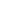 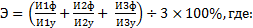         Э — эффективность реализации программы (в процентах);И1ф, И2ф, И3ф — фактические значения индикаторовИ1у, И2у, И3у — утвержденные значения индикаторов.Подпрограмма«Содержание дорог общего пользования, тротуаров»(далее – подпрограмма 1)1.Паспорт подпрограммы                                                              2.Характеристика текущего состояния.Дорожное хозяйство является одной из важнейших отраслей экономики городского округа г.Бор, от устойчивого и эффективного функционирования которого в значительной степени зависит социально-экономическое развитие и условия жизни населения. Дорожная сеть  городского округа город Бор, спланированная более 50 лет назад, ранее удовлетворяла требованиям небольшого провинциального города. Сегодня муниципальное образование  динамично развивается, развивается и улично-дорожная сеть. При проведении ремонтов дорог и дворовых территорий учитывается необходимость устройства парковок и увеличения пропускной способности дорог.            Протяжённость дорог общего пользования местного значения по городскому округу город Бор составляет                    . (.- город, 843,6 км- сельсоветы)   в том числе: - с твёрдым покрытием  (.- город, 110,6 км- сельсоветы),- с грунтовым покрытием (.- город, 733,0 км- сельсоветы). Финансирование подпрограммы осуществляется за счет средств бюджета городского округа г.Бор. Подпрограмма направлена на комплексное решение проблем содержания и улучшения технического уровня существующей улично-дорожной сети городского округа г.Бор.3. Цели и задачи подпрограммы	Основными целями подпрограммы являются: Обеспечение мероприятий по надлежащему содержанию дорог и тротуаров общего пользования.        Основными задачами подпрограммы являются: Улучшение качества жизни граждан и обеспечение условий их комфортного проживания, повышение гарантий их законных прав на безопасные условия движения на дорогах городского округа г.Бор.4. Сроки и этапы реализации  подпрограммы.         Подпрограмма планируется к реализации в течение 2022 - 2025 годов без разделения на этапы. Подпрограмма«Ремонт дорог общего пользования, тротуаров и дворовых территорий»(далее – подпрограмма 2)1.Паспорт подпрограммы2.Характеристика текущего состояния.          При осуществлении дорожной деятельности в условиях постоянного увеличения интенсивности дорожного движения и роста парка транспортных средств, ограниченность доходов бюджета городского округа не позволяет привести техническое состояние всей улично-дорожной сети городского округа г.Бор в состояние, отвечающее нормативным требованиям. В связи с этим администрацией городского округа изыскиваются возможности участия в областных и региональных программах для привлечения дополнительных средств на ремонт дорог общего пользования.Ежегодно округ участвует  в государственной программе «Развитие транспортной системы Нижегородской области».  В целях улучшения состояния дорог сельских населенных пунктов  городской округ г.Бор с 2015 года принимает участие в проекте Нижегородской области по поддержке местных инициатив. Ежегодно растет количество объектов реализуемых в рамках данного проекта.С 2021 года реализация мероприятий по ремонту объектов дорожного хозяйства (дороги, тротуары, дворовые проезды) осуществляется так же в рамках инициативного проекта «Вам решать». В ходе реализации подпрограммы возможно уточнение объемов финансирования с учетом реальных возможностей бюджета. Подпрограмма направлена на комплексное решение проблем - улучшение технического состояния существующей улично-дорожной сети городского округа, объектов дорожного хозяйства и благоустроенность существующих дворовых территорий многоквартирных домов.3. Цели и задачи подпрограммы        Основными целями подпрограммы являются: Формирование сети автомобильных дорог  общего пользования, тротуаров  отвечающих современным потребностям развивающейся экономики, с учетом социальной направленности, путем реализации мероприятий по их ремонту.Основными задачами подпрограммы являются: Обеспечение мероприятий по ремонту дорог и тротуаров общего пользования, дворовых территорий многоквартирных домов.4.Сроки и этапы реализации  подпрограммы.Подпрограмма планируется к реализации в течение 2022 - 2025 годов без разделения на этапы. Подпрограмма«Безопасность дорожного движения в городском округе г.Бор»(далее – подпрограмма 3)1.Паспорт подпрограммы2.Характеристика текущего состояния.Одной из острейших социально-экономических проблем является аварийность на дорогах. Анализ основных показателей аварийности свидетельствует о том, что уровень дорожно-транспортного травматизма в городском округе в течение ряда лет остается высоким. К основным факторам, определяющим причины высокого уровня аварийности, следует отнести: - массовое пренебрежение требованиями безопасности дорожного движения (далее – БДД) со стороны участников дорожного движения; - недостаточная поддержка со стороны общества мероприятий, направленных на обеспечение БДД;- низкое качество подготовки водителей, приводящее к ошибкам в оценке дорожной обстановки; - недостатки технического обеспечения мероприятий БДД, в первую очередь, несоответствие современным требованиям технического уровня дорожно-уличной сети, транспортных средств, технических средств организации дорожного движения; - несвоевременность обнаружения дорожно-транспортных происшествий (далее – ДТП) и оказания медицинской помощи пострадавшим. Согласно вновь введенным требованиям безопасности дорожного движения, в рамках программы реализуются мероприятия по модернизации нерегулируемых пешеходных переходов прилегающих к школьным и дошкольным образовательным учреждениям, которые включают в себя установку ограждения вдоль дорог, светофорного объекта, светоотражающих дорожных знаков, искусственных дорожных неровностей, выполнение разметки.  Одним из факторов, оказывающих наиболее сильное влияние на состояние БДД, является уровень автомобилизации. В целях дальнейшего снижения негативных последствий автомобилизации, сокращения аварийности на автодорогах, программа безопасности дорожного движения в городском округе г.Бор разрабатывается и утверждается в составе муниципальной программы «Содержание и развитие дорожного хозяйства городского округа г.Бор».Дальнейшая реализация мероприятий целевой программы по повышению безопасности дорожного движения в городском округе будет способствовать решению такой важной социально-экономической задачи, как сохранение жизни и здоровья людей.3. Цели и задачи подпрограммы	Основными целями подпрограммы являются:       Обеспечение реализации мероприятий по безопасности дорожного движения      Основными задачами подпрограммы являются:     Повышение эффективности и безопасности функционирования автомобильных дорог городского округа г.Бор, предупреждение дорожно-транспортных происшествий, сокращение смертности от дорожно-транспортных происшествий.  4.Сроки и этапы реализации  подпрограммы.Подпрограмма планируется к реализации в течение 2022-2025 годов, без разделения на этапы. Подпрограмма«Обеспечение реализации муниципальной программы»(далее – Подпрограмма 4)1. Паспорт Подпрограммы2.Характеристика текущего состояния.МБУ « Управление благоустройства городского округа г. Бор» является юридическим лицом,  органом  осуществляющим  функции и полномочия учредителя Учреждения, выступает Управление ЖКХ  администрации городского округа г. Бор. Основными направлениями деятельности учреждения являются:Реализация предусмотренных федеральными законами, законами Нижегородской области и нормативными-правовыми актами городского округа  г.Бор в сфере благоустройства, дорожной деятельности и обеспечения безопасности дорожного движения.В рамках реализации основного мероприятия подпрограммы предусмотрено:-содержание работников, выполняющих функции по обеспечению дорожной деятельности в отношении дорог местного значения.3. Цель и задачи ПодпрограммыЦелью Подпрограммы  является:Обеспечение эффективного исполнения функций по содержанию дорожного хозяйства в процессе реализации муниципальной программы. Задачей Подпрограммы является:Повышение эффективности и результативности бюджетных расходов в сфере реализации муниципальной программы.4. Сроки реализации ПодпрограммыПодпрограмма реализуется в течение 2022-2025 годы, без разделения на этапы.«От 01.11.2022                                                    № 5647Глава  местного самоуправленияГлава  местного самоуправления  А.В.БоровскийИ.Н. Рыбакова 2-18-631Ответственный исполнитель программыУправление ЖКХ и благоустройства администрации городского округа город Бор (далее - Управление ЖКХ)Управление ЖКХ и благоустройства администрации городского округа город Бор (далее - Управление ЖКХ)Управление ЖКХ и благоустройства администрации городского округа город Бор (далее - Управление ЖКХ)Управление ЖКХ и благоустройства администрации городского округа город Бор (далее - Управление ЖКХ)Управление ЖКХ и благоустройства администрации городского округа город Бор (далее - Управление ЖКХ)Управление ЖКХ и благоустройства администрации городского округа город Бор (далее - Управление ЖКХ)2Соисполнители  программыОстанкинский территориальный отдел администрации городского округа г.Бор (далее – Останкинский ТО);Кантауровский территориальный отдел администрации городского округа г.Бор(далее – Кантауровский ТО);Краснослободский территориальный отдел администрации городского округа г.Бор(далее – Краснослободский ТО);Редькинский территориальный отдел администрации городского округа г.Бор(далее – Редькинский ТО);Линдовский территориальный отдел администрации городского округа г.Бор(далее – Линдовский ТО);Ямновский территориальный отдел администрации городского округа г.Бор(далее – Ямновский ТО);Ситниковский территориальный отдел администрации городского округа г.Бор(далее – Ситниковский ТО);Территориальный отдел в п.ППК  администрации городского округа г.Бор(далее –ТО п.ППК);Большепикинский территориальный отдел администрации городского округа г.Бор(далее – Большепикинский ТО);Октябрьский территориальный отдел администрации городского округа г.Бор(далее – Октябрьский ТО);Неклюдовский территориальный отдел администрации городского округа г.Бор (далее – Неклюдовский ТО);Управление народного образования администрации городского округа г.Бор(далее – УНО)Останкинский территориальный отдел администрации городского округа г.Бор (далее – Останкинский ТО);Кантауровский территориальный отдел администрации городского округа г.Бор(далее – Кантауровский ТО);Краснослободский территориальный отдел администрации городского округа г.Бор(далее – Краснослободский ТО);Редькинский территориальный отдел администрации городского округа г.Бор(далее – Редькинский ТО);Линдовский территориальный отдел администрации городского округа г.Бор(далее – Линдовский ТО);Ямновский территориальный отдел администрации городского округа г.Бор(далее – Ямновский ТО);Ситниковский территориальный отдел администрации городского округа г.Бор(далее – Ситниковский ТО);Территориальный отдел в п.ППК  администрации городского округа г.Бор(далее –ТО п.ППК);Большепикинский территориальный отдел администрации городского округа г.Бор(далее – Большепикинский ТО);Октябрьский территориальный отдел администрации городского округа г.Бор(далее – Октябрьский ТО);Неклюдовский территориальный отдел администрации городского округа г.Бор (далее – Неклюдовский ТО);Управление народного образования администрации городского округа г.Бор(далее – УНО)Останкинский территориальный отдел администрации городского округа г.Бор (далее – Останкинский ТО);Кантауровский территориальный отдел администрации городского округа г.Бор(далее – Кантауровский ТО);Краснослободский территориальный отдел администрации городского округа г.Бор(далее – Краснослободский ТО);Редькинский территориальный отдел администрации городского округа г.Бор(далее – Редькинский ТО);Линдовский территориальный отдел администрации городского округа г.Бор(далее – Линдовский ТО);Ямновский территориальный отдел администрации городского округа г.Бор(далее – Ямновский ТО);Ситниковский территориальный отдел администрации городского округа г.Бор(далее – Ситниковский ТО);Территориальный отдел в п.ППК  администрации городского округа г.Бор(далее –ТО п.ППК);Большепикинский территориальный отдел администрации городского округа г.Бор(далее – Большепикинский ТО);Октябрьский территориальный отдел администрации городского округа г.Бор(далее – Октябрьский ТО);Неклюдовский территориальный отдел администрации городского округа г.Бор (далее – Неклюдовский ТО);Управление народного образования администрации городского округа г.Бор(далее – УНО)Останкинский территориальный отдел администрации городского округа г.Бор (далее – Останкинский ТО);Кантауровский территориальный отдел администрации городского округа г.Бор(далее – Кантауровский ТО);Краснослободский территориальный отдел администрации городского округа г.Бор(далее – Краснослободский ТО);Редькинский территориальный отдел администрации городского округа г.Бор(далее – Редькинский ТО);Линдовский территориальный отдел администрации городского округа г.Бор(далее – Линдовский ТО);Ямновский территориальный отдел администрации городского округа г.Бор(далее – Ямновский ТО);Ситниковский территориальный отдел администрации городского округа г.Бор(далее – Ситниковский ТО);Территориальный отдел в п.ППК  администрации городского округа г.Бор(далее –ТО п.ППК);Большепикинский территориальный отдел администрации городского округа г.Бор(далее – Большепикинский ТО);Октябрьский территориальный отдел администрации городского округа г.Бор(далее – Октябрьский ТО);Неклюдовский территориальный отдел администрации городского округа г.Бор (далее – Неклюдовский ТО);Управление народного образования администрации городского округа г.Бор(далее – УНО)Останкинский территориальный отдел администрации городского округа г.Бор (далее – Останкинский ТО);Кантауровский территориальный отдел администрации городского округа г.Бор(далее – Кантауровский ТО);Краснослободский территориальный отдел администрации городского округа г.Бор(далее – Краснослободский ТО);Редькинский территориальный отдел администрации городского округа г.Бор(далее – Редькинский ТО);Линдовский территориальный отдел администрации городского округа г.Бор(далее – Линдовский ТО);Ямновский территориальный отдел администрации городского округа г.Бор(далее – Ямновский ТО);Ситниковский территориальный отдел администрации городского округа г.Бор(далее – Ситниковский ТО);Территориальный отдел в п.ППК  администрации городского округа г.Бор(далее –ТО п.ППК);Большепикинский территориальный отдел администрации городского округа г.Бор(далее – Большепикинский ТО);Октябрьский территориальный отдел администрации городского округа г.Бор(далее – Октябрьский ТО);Неклюдовский территориальный отдел администрации городского округа г.Бор (далее – Неклюдовский ТО);Управление народного образования администрации городского округа г.Бор(далее – УНО)Останкинский территориальный отдел администрации городского округа г.Бор (далее – Останкинский ТО);Кантауровский территориальный отдел администрации городского округа г.Бор(далее – Кантауровский ТО);Краснослободский территориальный отдел администрации городского округа г.Бор(далее – Краснослободский ТО);Редькинский территориальный отдел администрации городского округа г.Бор(далее – Редькинский ТО);Линдовский территориальный отдел администрации городского округа г.Бор(далее – Линдовский ТО);Ямновский территориальный отдел администрации городского округа г.Бор(далее – Ямновский ТО);Ситниковский территориальный отдел администрации городского округа г.Бор(далее – Ситниковский ТО);Территориальный отдел в п.ППК  администрации городского округа г.Бор(далее –ТО п.ППК);Большепикинский территориальный отдел администрации городского округа г.Бор(далее – Большепикинский ТО);Октябрьский территориальный отдел администрации городского округа г.Бор(далее – Октябрьский ТО);Неклюдовский территориальный отдел администрации городского округа г.Бор (далее – Неклюдовский ТО);Управление народного образования администрации городского округа г.Бор(далее – УНО)3Подпрограммы муниципальной программы1.«Содержание дорог общего пользования, тротуаров» (далее Подпрограмма 1)2.«Ремонт дорог общего пользования, тротуаров и дворовых территорий» (далее Подпрограмма 2)3.«Безопасность  дорожного движения в городском округе г.Бор» (далее  Подпрограмма 3)4.«Обеспечение реализации муниципальной программы» (далее  Подпрограмма 4).1.«Содержание дорог общего пользования, тротуаров» (далее Подпрограмма 1)2.«Ремонт дорог общего пользования, тротуаров и дворовых территорий» (далее Подпрограмма 2)3.«Безопасность  дорожного движения в городском округе г.Бор» (далее  Подпрограмма 3)4.«Обеспечение реализации муниципальной программы» (далее  Подпрограмма 4).1.«Содержание дорог общего пользования, тротуаров» (далее Подпрограмма 1)2.«Ремонт дорог общего пользования, тротуаров и дворовых территорий» (далее Подпрограмма 2)3.«Безопасность  дорожного движения в городском округе г.Бор» (далее  Подпрограмма 3)4.«Обеспечение реализации муниципальной программы» (далее  Подпрограмма 4).1.«Содержание дорог общего пользования, тротуаров» (далее Подпрограмма 1)2.«Ремонт дорог общего пользования, тротуаров и дворовых территорий» (далее Подпрограмма 2)3.«Безопасность  дорожного движения в городском округе г.Бор» (далее  Подпрограмма 3)4.«Обеспечение реализации муниципальной программы» (далее  Подпрограмма 4).1.«Содержание дорог общего пользования, тротуаров» (далее Подпрограмма 1)2.«Ремонт дорог общего пользования, тротуаров и дворовых территорий» (далее Подпрограмма 2)3.«Безопасность  дорожного движения в городском округе г.Бор» (далее  Подпрограмма 3)4.«Обеспечение реализации муниципальной программы» (далее  Подпрограмма 4).1.«Содержание дорог общего пользования, тротуаров» (далее Подпрограмма 1)2.«Ремонт дорог общего пользования, тротуаров и дворовых территорий» (далее Подпрограмма 2)3.«Безопасность  дорожного движения в городском округе г.Бор» (далее  Подпрограмма 3)4.«Обеспечение реализации муниципальной программы» (далее  Подпрограмма 4).4Цели программыУлучшение качества жизни граждан и обеспечение условий их комфортного проживания, повышение гарантий их законных прав на безопасные условия движения на дорогах, совершенствование и развитие транспортной инфраструктуры, проведение мероприятий по улучшению  технического состояния  дорожной сети, пешеходных зон, дворовых территорий многоквартирных домов, городского округа.Улучшение качества жизни граждан и обеспечение условий их комфортного проживания, повышение гарантий их законных прав на безопасные условия движения на дорогах, совершенствование и развитие транспортной инфраструктуры, проведение мероприятий по улучшению  технического состояния  дорожной сети, пешеходных зон, дворовых территорий многоквартирных домов, городского округа.Улучшение качества жизни граждан и обеспечение условий их комфортного проживания, повышение гарантий их законных прав на безопасные условия движения на дорогах, совершенствование и развитие транспортной инфраструктуры, проведение мероприятий по улучшению  технического состояния  дорожной сети, пешеходных зон, дворовых территорий многоквартирных домов, городского округа.Улучшение качества жизни граждан и обеспечение условий их комфортного проживания, повышение гарантий их законных прав на безопасные условия движения на дорогах, совершенствование и развитие транспортной инфраструктуры, проведение мероприятий по улучшению  технического состояния  дорожной сети, пешеходных зон, дворовых территорий многоквартирных домов, городского округа.Улучшение качества жизни граждан и обеспечение условий их комфортного проживания, повышение гарантий их законных прав на безопасные условия движения на дорогах, совершенствование и развитие транспортной инфраструктуры, проведение мероприятий по улучшению  технического состояния  дорожной сети, пешеходных зон, дворовых территорий многоквартирных домов, городского округа.Улучшение качества жизни граждан и обеспечение условий их комфортного проживания, повышение гарантий их законных прав на безопасные условия движения на дорогах, совершенствование и развитие транспортной инфраструктуры, проведение мероприятий по улучшению  технического состояния  дорожной сети, пешеходных зон, дворовых территорий многоквартирных домов, городского округа.5Задачи подпрограммы- Обеспечение мероприятий по надлежащему содержанию дорог и тротуаров общего пользования;- Формирование сети автомобильных дорог  общего пользования, тротуаров  отвечающих современным потребностям развивающейся экономики, с учетом социальной направленности, путем реализации мероприятий по их ремонту;-Обеспечение реализации мероприятий по безопасности дорожного движения; - Обеспечение эффективного исполнения функций по содержанию дорожного хозяйства в процессе реализации муниципальной программы.- Обеспечение мероприятий по надлежащему содержанию дорог и тротуаров общего пользования;- Формирование сети автомобильных дорог  общего пользования, тротуаров  отвечающих современным потребностям развивающейся экономики, с учетом социальной направленности, путем реализации мероприятий по их ремонту;-Обеспечение реализации мероприятий по безопасности дорожного движения; - Обеспечение эффективного исполнения функций по содержанию дорожного хозяйства в процессе реализации муниципальной программы.- Обеспечение мероприятий по надлежащему содержанию дорог и тротуаров общего пользования;- Формирование сети автомобильных дорог  общего пользования, тротуаров  отвечающих современным потребностям развивающейся экономики, с учетом социальной направленности, путем реализации мероприятий по их ремонту;-Обеспечение реализации мероприятий по безопасности дорожного движения; - Обеспечение эффективного исполнения функций по содержанию дорожного хозяйства в процессе реализации муниципальной программы.- Обеспечение мероприятий по надлежащему содержанию дорог и тротуаров общего пользования;- Формирование сети автомобильных дорог  общего пользования, тротуаров  отвечающих современным потребностям развивающейся экономики, с учетом социальной направленности, путем реализации мероприятий по их ремонту;-Обеспечение реализации мероприятий по безопасности дорожного движения; - Обеспечение эффективного исполнения функций по содержанию дорожного хозяйства в процессе реализации муниципальной программы.- Обеспечение мероприятий по надлежащему содержанию дорог и тротуаров общего пользования;- Формирование сети автомобильных дорог  общего пользования, тротуаров  отвечающих современным потребностям развивающейся экономики, с учетом социальной направленности, путем реализации мероприятий по их ремонту;-Обеспечение реализации мероприятий по безопасности дорожного движения; - Обеспечение эффективного исполнения функций по содержанию дорожного хозяйства в процессе реализации муниципальной программы.- Обеспечение мероприятий по надлежащему содержанию дорог и тротуаров общего пользования;- Формирование сети автомобильных дорог  общего пользования, тротуаров  отвечающих современным потребностям развивающейся экономики, с учетом социальной направленности, путем реализации мероприятий по их ремонту;-Обеспечение реализации мероприятий по безопасности дорожного движения; - Обеспечение эффективного исполнения функций по содержанию дорожного хозяйства в процессе реализации муниципальной программы.6Этапы  и сроки реализации программы2022-2025 годы, без разделения на этапы.2022-2025 годы, без разделения на этапы.2022-2025 годы, без разделения на этапы.2022-2025 годы, без разделения на этапы.2022-2025 годы, без разделения на этапы.2022-2025 годы, без разделения на этапы.7Объемы финансирования Программы в разрезе источников и сроков реализацииИсточники финансирования программыВсего,        тыс. руб.В том числе   по годам реализации программы   (тыс. руб.)В том числе   по годам реализации программы   (тыс. руб.)В том числе   по годам реализации программы   (тыс. руб.)В том числе   по годам реализации программы   (тыс. руб.)7Объемы финансирования Программы в разрезе источников и сроков реализацииИсточники финансирования программыВсего,        тыс. руб.2022 год2023 год2024год2025 годВсего  по муниципальной программе «Содержание и развитие дорожного хозяйства городского округа г.Бор» (1) + (2) + (3) + (4)627097,3181268,3144805,3143166,3157857,4(1) расходы бюджета ГО г. Бор (без учета передаваемых в бюджет ГО  средств из областного и федерального бюджетов)571145,4125316,4144805,3143166,3157857,4В том числе за счет муниципального дородного фонда252048,554892,162699,664036,070420,8(2) расходы за счет средств областного бюджета, передаваемых в бюджет ГО г. Бор52148,652148,6(3) расходы за счет средств  федерального бюджета, передаваемых в бюджет ГО г. Бор4) прочие источники 3803,33803,3В том числе:1 Подпрограмма «Содержание дорог общего пользования, тротуаров»(1) + (2) + (3) + (4)178756,043756,443811,843368,747819,1(1) расходы бюджета ГО г. Бор (без учета передаваемых в бюджет ГО  средств из областного и федерального бюджетов)178756,043756,443811,843368,747819,1В том числе за счет муниципального дородного фонда122473,929912,431101,029230,532230,0(2) расходы за счет средств областного бюджета, передаваемых в бюджет ГО г. Бор(3) расходы за счет средств  федерального бюджета, передаваемых в бюджет ГО г. Бор4) прочие источники 2 Подпрограмма «Ремонт дорог общего пользования, тротуаров и дворовых территорий»(1) + (2) + (3) + (4)306857,9109375,966220,462427,868833,8(1) расходы бюджета ГО г. Бор (без учета передаваемых в бюджет ГО  средств из областного и федерального бюджетов)251079,653597,666220,462427,868833,8В том числе за счет муниципального дородного фонда(2) расходы за счет средств областного бюджета, передаваемых в бюджет ГО г. Бор52148,652148,6(3) расходы за счет средств  федерального бюджета, передаваемых в бюджет ГО г. Бор4) прочие источники 3629,73629,73 Подпрограмма «Безопасность дорожного движения в городском округе г.Бор»(1) + (2) + (3) + (4)4054,21333,5883,3873,9963,5(1) расходы бюджета ГО г. Бор (без учета передаваемых в бюджет ГО  средств из областного и федерального бюджетов)4054,21333,5883,3873,9963,5(2) расходы за счет средств областного бюджета, передаваемых в бюджет ГО г. Бор(3) расходы за счет средств  федерального бюджета, передаваемых в бюджет ГО г. Бор4) прочие источники 4 Подпрограмма "Обеспечение реализации муниципальной программы" (1) + (2) + (3) + (4)137429,226802,533889,836495,940241,0(1) расходы бюджета ГО г. Бор (без учета передаваемых в бюджет ГО  средств из областного и федерального бюджетов)137255,626628,933889,836495,940241,0В том числе за счет муниципального дородного фонда129574,624979,7  31598,634805,538190,8(2) расходы за счет средств областного бюджета, передаваемых в бюджет ГО г. Бор(3) расходы за счет средств  федерального бюджета, передаваемых в бюджет ГО г. Бор4) прочие источники 173,6173,68Индикаторы достижения цели и показатели непосредственных результатов программыИндикаторы цели:1.Доля дорог общего пользования на которых обеспечивается содержание объектов дорожного хозяйства в соответствии с предусмотренными мероприятиями и нормативами от общего объема дорог общего пользования за период реализации программы – 24,9 %;2.Доля площади отремонтированных дорог общего пользования, тротуаров, от общей площади дорог общего пользования, тротуаров, требующих ремонта за период реализации программы – 1,1 %;3. Доля выполненных мероприятий по формированию общественного мнения по проблеме БДД, сокращению дорожно-транспортного травматизма, совершенствованию организации движения транспорта и пешеходов от общего количества плановых мероприятий за период реализации программы – 100%.4. Обеспечение  эффективного  функционирования учреждений, осуществляющих содержание  в сфере дорожного хозяйства за период реализации программы 100%.Показатели непосредственных результатов:1. Протяженность дорог общего пользования на которых обеспечивается содержание объектов дорожного хозяйства в соответствии с предусмотренными мероприятиями и нормативами к 2025 году  ;2.Площадь отремонтированных дорог общего пользования, тротуаров  за период реализации программы  -  364,9  тыс.м2.3. Количество материалов по безопасности дорожного движения опубликованных в СМИ за период реализации программы -20 ед;4. Количество конкурсов по профилактике детского дорожно-транспортного травматизма за период реализации программы – 24 шт;5.Количество выполенных мероприятий по совершенствованию организации движения транспорта и пешеходов за период реализации программы – 48 мероприятий.6. Обеспечение выполнения целей, задач и показателей муниципальной программы в целом и в разрезе подпрограмм за период реализации программы 100%.7. Обеспечение непрерывного процесса функционирования учреждений, осуществляющих содержание  в сфере дорожного хозяйства в период реализации муниципальной программы 100%Индикаторы цели:1.Доля дорог общего пользования на которых обеспечивается содержание объектов дорожного хозяйства в соответствии с предусмотренными мероприятиями и нормативами от общего объема дорог общего пользования за период реализации программы – 24,9 %;2.Доля площади отремонтированных дорог общего пользования, тротуаров, от общей площади дорог общего пользования, тротуаров, требующих ремонта за период реализации программы – 1,1 %;3. Доля выполненных мероприятий по формированию общественного мнения по проблеме БДД, сокращению дорожно-транспортного травматизма, совершенствованию организации движения транспорта и пешеходов от общего количества плановых мероприятий за период реализации программы – 100%.4. Обеспечение  эффективного  функционирования учреждений, осуществляющих содержание  в сфере дорожного хозяйства за период реализации программы 100%.Показатели непосредственных результатов:1. Протяженность дорог общего пользования на которых обеспечивается содержание объектов дорожного хозяйства в соответствии с предусмотренными мероприятиями и нормативами к 2025 году  ;2.Площадь отремонтированных дорог общего пользования, тротуаров  за период реализации программы  -  364,9  тыс.м2.3. Количество материалов по безопасности дорожного движения опубликованных в СМИ за период реализации программы -20 ед;4. Количество конкурсов по профилактике детского дорожно-транспортного травматизма за период реализации программы – 24 шт;5.Количество выполенных мероприятий по совершенствованию организации движения транспорта и пешеходов за период реализации программы – 48 мероприятий.6. Обеспечение выполнения целей, задач и показателей муниципальной программы в целом и в разрезе подпрограмм за период реализации программы 100%.7. Обеспечение непрерывного процесса функционирования учреждений, осуществляющих содержание  в сфере дорожного хозяйства в период реализации муниципальной программы 100%Индикаторы цели:1.Доля дорог общего пользования на которых обеспечивается содержание объектов дорожного хозяйства в соответствии с предусмотренными мероприятиями и нормативами от общего объема дорог общего пользования за период реализации программы – 24,9 %;2.Доля площади отремонтированных дорог общего пользования, тротуаров, от общей площади дорог общего пользования, тротуаров, требующих ремонта за период реализации программы – 1,1 %;3. Доля выполненных мероприятий по формированию общественного мнения по проблеме БДД, сокращению дорожно-транспортного травматизма, совершенствованию организации движения транспорта и пешеходов от общего количества плановых мероприятий за период реализации программы – 100%.4. Обеспечение  эффективного  функционирования учреждений, осуществляющих содержание  в сфере дорожного хозяйства за период реализации программы 100%.Показатели непосредственных результатов:1. Протяженность дорог общего пользования на которых обеспечивается содержание объектов дорожного хозяйства в соответствии с предусмотренными мероприятиями и нормативами к 2025 году  ;2.Площадь отремонтированных дорог общего пользования, тротуаров  за период реализации программы  -  364,9  тыс.м2.3. Количество материалов по безопасности дорожного движения опубликованных в СМИ за период реализации программы -20 ед;4. Количество конкурсов по профилактике детского дорожно-транспортного травматизма за период реализации программы – 24 шт;5.Количество выполенных мероприятий по совершенствованию организации движения транспорта и пешеходов за период реализации программы – 48 мероприятий.6. Обеспечение выполнения целей, задач и показателей муниципальной программы в целом и в разрезе подпрограмм за период реализации программы 100%.7. Обеспечение непрерывного процесса функционирования учреждений, осуществляющих содержание  в сфере дорожного хозяйства в период реализации муниципальной программы 100%Индикаторы цели:1.Доля дорог общего пользования на которых обеспечивается содержание объектов дорожного хозяйства в соответствии с предусмотренными мероприятиями и нормативами от общего объема дорог общего пользования за период реализации программы – 24,9 %;2.Доля площади отремонтированных дорог общего пользования, тротуаров, от общей площади дорог общего пользования, тротуаров, требующих ремонта за период реализации программы – 1,1 %;3. Доля выполненных мероприятий по формированию общественного мнения по проблеме БДД, сокращению дорожно-транспортного травматизма, совершенствованию организации движения транспорта и пешеходов от общего количества плановых мероприятий за период реализации программы – 100%.4. Обеспечение  эффективного  функционирования учреждений, осуществляющих содержание  в сфере дорожного хозяйства за период реализации программы 100%.Показатели непосредственных результатов:1. Протяженность дорог общего пользования на которых обеспечивается содержание объектов дорожного хозяйства в соответствии с предусмотренными мероприятиями и нормативами к 2025 году  ;2.Площадь отремонтированных дорог общего пользования, тротуаров  за период реализации программы  -  364,9  тыс.м2.3. Количество материалов по безопасности дорожного движения опубликованных в СМИ за период реализации программы -20 ед;4. Количество конкурсов по профилактике детского дорожно-транспортного травматизма за период реализации программы – 24 шт;5.Количество выполенных мероприятий по совершенствованию организации движения транспорта и пешеходов за период реализации программы – 48 мероприятий.6. Обеспечение выполнения целей, задач и показателей муниципальной программы в целом и в разрезе подпрограмм за период реализации программы 100%.7. Обеспечение непрерывного процесса функционирования учреждений, осуществляющих содержание  в сфере дорожного хозяйства в период реализации муниципальной программы 100%Индикаторы цели:1.Доля дорог общего пользования на которых обеспечивается содержание объектов дорожного хозяйства в соответствии с предусмотренными мероприятиями и нормативами от общего объема дорог общего пользования за период реализации программы – 24,9 %;2.Доля площади отремонтированных дорог общего пользования, тротуаров, от общей площади дорог общего пользования, тротуаров, требующих ремонта за период реализации программы – 1,1 %;3. Доля выполненных мероприятий по формированию общественного мнения по проблеме БДД, сокращению дорожно-транспортного травматизма, совершенствованию организации движения транспорта и пешеходов от общего количества плановых мероприятий за период реализации программы – 100%.4. Обеспечение  эффективного  функционирования учреждений, осуществляющих содержание  в сфере дорожного хозяйства за период реализации программы 100%.Показатели непосредственных результатов:1. Протяженность дорог общего пользования на которых обеспечивается содержание объектов дорожного хозяйства в соответствии с предусмотренными мероприятиями и нормативами к 2025 году  ;2.Площадь отремонтированных дорог общего пользования, тротуаров  за период реализации программы  -  364,9  тыс.м2.3. Количество материалов по безопасности дорожного движения опубликованных в СМИ за период реализации программы -20 ед;4. Количество конкурсов по профилактике детского дорожно-транспортного травматизма за период реализации программы – 24 шт;5.Количество выполенных мероприятий по совершенствованию организации движения транспорта и пешеходов за период реализации программы – 48 мероприятий.6. Обеспечение выполнения целей, задач и показателей муниципальной программы в целом и в разрезе подпрограмм за период реализации программы 100%.7. Обеспечение непрерывного процесса функционирования учреждений, осуществляющих содержание  в сфере дорожного хозяйства в период реализации муниципальной программы 100%Индикаторы цели:1.Доля дорог общего пользования на которых обеспечивается содержание объектов дорожного хозяйства в соответствии с предусмотренными мероприятиями и нормативами от общего объема дорог общего пользования за период реализации программы – 24,9 %;2.Доля площади отремонтированных дорог общего пользования, тротуаров, от общей площади дорог общего пользования, тротуаров, требующих ремонта за период реализации программы – 1,1 %;3. Доля выполненных мероприятий по формированию общественного мнения по проблеме БДД, сокращению дорожно-транспортного травматизма, совершенствованию организации движения транспорта и пешеходов от общего количества плановых мероприятий за период реализации программы – 100%.4. Обеспечение  эффективного  функционирования учреждений, осуществляющих содержание  в сфере дорожного хозяйства за период реализации программы 100%.Показатели непосредственных результатов:1. Протяженность дорог общего пользования на которых обеспечивается содержание объектов дорожного хозяйства в соответствии с предусмотренными мероприятиями и нормативами к 2025 году  ;2.Площадь отремонтированных дорог общего пользования, тротуаров  за период реализации программы  -  364,9  тыс.м2.3. Количество материалов по безопасности дорожного движения опубликованных в СМИ за период реализации программы -20 ед;4. Количество конкурсов по профилактике детского дорожно-транспортного травматизма за период реализации программы – 24 шт;5.Количество выполенных мероприятий по совершенствованию организации движения транспорта и пешеходов за период реализации программы – 48 мероприятий.6. Обеспечение выполнения целей, задач и показателей муниципальной программы в целом и в разрезе подпрограмм за период реализации программы 100%.7. Обеспечение непрерывного процесса функционирования учреждений, осуществляющих содержание  в сфере дорожного хозяйства в период реализации муниципальной программы 100%№ п/пНаименование программы, подпрограммы, основного мероприятия ( в разрезе источников финансирования)КЦСРСроки выполненияОтветственный исполнитель (соисполнитель) НаименованиеВсего по муниципальной программе за весь период исполнения ,тыс.рубВ том числе по источникамВ том числе по источникамВ том числе по источникамВ том числе по источникам№ п/пНаименование программы, подпрограммы, основного мероприятия ( в разрезе источников финансирования)КЦСРСроки выполненияОтветственный исполнитель (соисполнитель) НаименованиеВсего по муниципальной программе за весь период исполнения ,тыс.рубВ том числе по источникамВ том числе по источникамВ том числе по источникамВ том числе по источникам№ п/пНаименование программы, подпрограммы, основного мероприятия ( в разрезе источников финансирования)КЦСРСроки выполненияОтветственный исполнитель (соисполнитель) НаименованиеВсего по муниципальной программе за весь период исполнения ,тыс.рубВ том числе по источникамВ том числе по источникамВ том числе по источникамВ том числе по источникам№ п/пНаименование программы, подпрограммы, основного мероприятия ( в разрезе источников финансирования)КЦСРСроки выполненияОтветственный исполнитель (соисполнитель) НаименованиеВсего по муниципальной программе за весь период исполнения ,тыс.рубСредства из федерального бюджета (передаваемые в бюджет ГО г. Бор),тыс.руб.Средства из областного бюджета (передаваемые в бюджет ГО г. Бор),тыс.руб.Средства бюджета ГО г. Бор (без передаваемых в бюджет ГО г. Бор средств из областного и федерального бюджетов),тыс.руб.Прочие источники,тыс.руб.12345678910 0Всего по муниципальной программе: «Содержание и развитие дорожного хозяйства городского округа г.Бор».08 0 00 00000 2022-2025г Управление ЖКХ627097,352148,6571145,43803,3в том числе в разрезе соисполнителей:0.1Управление ЖКХ567854,531646,3532404,93803,30.2Кантауровский ТО7966,3405,87560,50.3Краснослободский ТО7406,52803,14603,40.4Линдовский ТО15845,79920,95924,80.5Останкинский ТО4381,304381,30.6ТО п.ППК  1481014810.7Редькинский ТО5488,92036,33452,60.8Ситниковский ТО7444,12990,94453,20.9Ямновский ТО8717,92345,36372,60.10Большепикинский ТО820820.11Неклюдовский ТО24,3024,30.12Октябрьский ТО1,201,20.13Управление народного образования 403,60403,61. Подпрограмма 1«Содержание дорог общего пользования, тротуаров» всего :08 1 00 00000  2022-2025гУправление ЖКХ178756,0178756,0в том числе в разрезе соисполнителей: 1.0.1Управление ЖКХ152539,6152539,61.0.2Кантауровский ТО7364,77364,71.0.3Краснослободский ТО3304,13304,11.0.4Линдовский ТО4303,14303,11.0.5Останкинский ТО1859,81859,81.0.6ТО п.ППК324,7324,71.0.7Редькинский ТО2494,32494,31.0.8Ситниковский ТО2590,52590,51.0.9Ямновский ТО3975,23975,21.1. Основное мероприятие 1Мероприятия по содержанию дорог общего пользования, тротуаров08 1 01 00000Управление ЖКХ178756,0178756,0в том числе в разрезе соисполнителей: 1.1.1Управление ЖКХ152539,6152539,61.1.2Кантауровский ТО7364,77364,71.1.3Краснослободский ТО3304,13304,11.1.4Линдовский ТО4303,14303,11.1.5Останкинский ТО1859,81859,81.1.6ТО п.ППК324,7324,71.1.7Редькинский ТО2494,32494,31.1.8Ситниковский ТО2590,52590,51.1.9Ямновский ТО3975,23975,22. Подпрограмма 2«Ремонт дорог общего пользования, тротуаров и дворовых территорий» всего :08 2 00 000002022-2025гУправление ЖКХ306857,952148,6251079,63629,7в том числе в разрезе соисполнителей: 2.0.1Управление ЖКХ274725,531646,3239449,53629,72.0.2Кантауровский ТО596,8405,81912.0.3Краснослободский ТО37622803,1958,92.0.4Линдовский ТО11504,99920,915842.0.5Останкинский ТО2521,502521,52.0.6ТО п.ППК  1156,301156,32.0.7Редькинский ТО2994,62036,3958,32.0.8.Ситниковский ТО4853,62990,91862,72.0.9.Ямновский ТО4742,72345,32397,42.1 Основное мероприятие 1Мероприятия по ремонту дорог общего пользования, тротуаров и дворовых территорий08 2 01 00000Управление ЖКХ173785,6173785,6в том числе в разрезе соисполнителей: 2.1.1Управление ЖКХ168147,6168147,62.1.2.ТО ППК1156,31156,32.1.3.Останкинский ТО2521,52521,52.1.4.Линдовский ТО614,6614,62.1.5.Ямновский  ТО599,5599,52.1.6.Ситниковский ТО746,1746,12.2Основное мероприятие 2Мероприятия по ремонту дорог общего пользования, тротуаров и дворовых территорий в рамках реализации проекта инициативного бюджетирования "Вам решать!"08 2 02 00000Управление ЖКХ47215,812813,734376,825,3в том числе в разрезе соисполнителей:2.2.1Управление ЖКХ30421,2861,429534,525,32.2.2.Кантауровский ТО596,8405,81912.2.3.Краснослободский ТО37622803,1958,92.2.4.Линдовский ТО1890,31370,9519,42.2.5.Редькинский ТО2994,62036,3958,32.2.6.Ситниковский ТО4107,52990,91116,62.2.7.Ямновский ТО3443,42345,31098,12.3.Основное мероприятие 3  Мероприятия по  капитальному ремонту  и ремонту автомобильных дорог общего пользования местного значения в рамках реализации государственной программы «Развитие транспортной системы Нижегородской области»08 2 03 0000045693,239334,96358,3в том числе в разрезе соисполнителей:2.3.1.Управление ЖКХ36693,230784,95908,32.3.2.Линдовский ТО9000,08550,0450,02.4.Основное мероприятие 5Мероприятие по ремонту дорог на территории городского округа г.Бор, основанные на инициативах граждан08 2 05 00000Управление ЖКХ40163,336558,93604,4в том числе в разрезе соисполнителей:2.4.1.Управление ЖКХ39463,535859,13604,42.4.2.Ямновский ТО699,8699,83.Подпрограмма 3«Безопасность дорожного движения в городском округе г.Бор»Всего:08 3 00 000002022-2025г4054,24054,2в том числе в разрезе соисполнителей:3.0.1Управление ЖКХ3160,23160,23.0.2Кантауровский ТО4,84,83.0.3Краснослободский ТО340,4340,43.0.4Линдовский ТО37,737,73.0.5Большепикинский ТО82,082,03.0.6Неклюдовский ТО24,324,33.0.7Октябрьский ТО1,21,23.0.8Управление народного образования 403,6403,63.1Основное мероприятие 1Мероприятия в рамках подпрограммы  «Безопасность дорожного движения в городском округе г.Бор»08 3 01 000004054,24054,2 в том числе в разрезе соисполнителей:3.1.1Управление ЖКХ3160,23160,23.1.2Кантауровский ТО4,84,83.1.3Краснослободский ТО340,4340,43.1.4Линдовский ТО37,737,73.1.5Большепикинский ТО82,082,03.1.6Неклюдовский ТО24,324,33.1.7Октябрьский ТО1,21,23.1.8.Управление народного образования 403,6403,64.Подпрограмма 4  "Обеспечение реализации муниципальной программы"08 4 00 0000 2022-2025г137429,2137255,6173,6в том числе в разрезе соисполнителей:4.0.1Управление ЖКЖ137429,2137255,6173,64.1.Основное мероприятие 1«Содержание учреждений, осуществляющих управление дорожным хозяйством»08 4 01 00000  7854,67681,0173,6в том числе в разрезе соисполнителей:4.1.1Управление ЖКЖ7854,67681,0173,64.2.Основное мероприятие 2«Содержание учреждений, осуществляющих управление дорожным хозяйством, за счет средств муниципального дорожного фонда городского округа г.Бор»08 4 02 00000  129574,6129574,6в том числе в разрезе соисполнителей:Управление ЖКЖ129574,6129574,6№ п/пНаименование программы, подпрограммы, основного мероприятия ( в разрезе источников финансирования) КЦСРСроки выполненияОтветственный исполнитель (соисполнитель) НаименованиеВсего по муниципальной программе за весь период исполнения ,тыс.рубВ том числе по источникамВ том числе по источникамВ том числе по источникамВ том числе по источникам№ п/пНаименование программы, подпрограммы, основного мероприятия ( в разрезе источников финансирования) КЦСРСроки выполненияОтветственный исполнитель (соисполнитель) НаименованиеВсего по муниципальной программе за весь период исполнения ,тыс.рубВ том числе по источникамВ том числе по источникамВ том числе по источникамВ том числе по источникам№ п/пНаименование программы, подпрограммы, основного мероприятия ( в разрезе источников финансирования) КЦСРСроки выполненияОтветственный исполнитель (соисполнитель) НаименованиеВсего по муниципальной программе за весь период исполнения ,тыс.рубВ том числе по источникамВ том числе по источникамВ том числе по источникамВ том числе по источникам№ п/пНаименование программы, подпрограммы, основного мероприятия ( в разрезе источников финансирования) КЦСРСроки выполненияОтветственный исполнитель (соисполнитель) НаименованиеВсего по муниципальной программе за весь период исполнения ,тыс.рубСредства из федерального бюджета (передаваемые в бюджет ГО г. Бор),тыс.руб.Средства из областного бюджета (передаваемые в бюджет ГО г. Бор),тыс.руб.Средства бюджета ГО г. Бор (без передаваемых в бюджет ГО г. Бор средств из областного и федерального бюджетов),тыс.руб.Прочие источники,тыс.руб.12345678910 0Всего по муниципальной программе: «Содержание и развитие дорожного хозяйства городского округа г.Бор».08 0 00 000002022г Управление ЖКХ181268,352148,6125316,43803,3в том числе в разрезе соисполнителей:0.1Управление ЖКХ144343,131646,3108893,53803,30.2Кантауровский ТО2477,4405,82071,60.3Краснослободский ТО5058,92803,12255,80.4Линдовский ТО12638,69920,92717,70.5Останкинский ТО1188,31188,30.6ТО п.ППК  377,2377,20.7Редькинский ТО3629,92036,31593,60.8Ситниковский ТО5513,42990,92522,50.9Ямновский ТО5895,32345,33550,00.10Большепикинский ТО17,917,90.11Неклюдовский ТО24,324,30.12Октябрьский ТО1,21,20.13Управление народного образования 102,8102,81. Подпрограмма 1«Содержание дорог общего пользования, тротуаров» всего :08 1 00 00000 2022г43756,443756,4в том числе в разрезе соисполнителей: 1.0.1Управление ЖКХ36824,036824,01.0.2Кантауровский ТО1875,81875,81.0.3Краснослободский ТО956,5956,51.0.4Линдовский ТО1096,01096,01.0.5Останкинский ТО473,7473,71.0.6ТО п.ППК  82,782,71.0.7Редькинский ТО635,3635,31.0.8Ситниковский ТО659,8659,81.0.9Ямновский ТО1152,61152,61.1. Основное мероприятие 1Мероприятия по содержанию дорог общего пользования, тротуаров08 1 01 0000043756,443756,4в том числе в разрезе соисполнителей: 1.1.1Управление ЖКХ36824,036824,01.1.2Кантауровский ТО1875,81875,81.1.3Краснослободский ТО956,5956,51.1.4Линдовский ТО1096,01096,01.1.5Останкинский ТО473,7473,71.1.6ТО п.ППК  82,782,71.1.7Редькинский ТО635,3635,31.1.8Ситниковский ТО659,8659,81.1.9Ямновский ТО1152,61152,62. Подпрограмма 2«Ремонт дорог общего пользования, тротуаров и дворовых территорий» всего :08 2 00 00000 2022г109375,952148,653597,63629,7в том числе в разрезе соисполнителей: 2.0.1Управление ЖКХ79912,231646,344636,23629,72.0.2.ТО п.ППК  294,5294,52.0.3.Останкинский ТО714,6714,62.0.4.Линдовский ТО11504,99920,91584,02.0.5.Кантауровский ТО596,8405,8191,02.0.6.Редькинский ТО2994,62036,3958,32.0.7.Ситниковский ТО4853,62990,91862,72.0.8.Краснослободский ТО3762,02803,1958,92.0.9.Ямновский ТО4742,72345,32397,42.1 Основное мероприятие 1Мероприятия по ремонту дорог общего пользования, тротуаров и дворовых территорий08 2 01 0000034873,334873,3в том числе в разрезе соисполнителей: 2.1.1Управление ЖКХ31904,031904,02.1.2.ТО п.ППК  294,5294,52.1.3.Останкинский ТО714,6714,62.1.4Линдовский ТО614,6614,62.1.5Ямновский ТО599,5599,52.1.6Ситниковский ТО746,1746,12.2Основное мероприятие 2Мероприятия по ремонту дорог общего пользования, тротуаров и дворовых территорий в рамках реализации проекта инициативного бюджетирования"Вам решать!"08 2 020000017954,212813,75115,225,3в том числе в разрезе соисполнителей: 2.2.1Управление ЖКХ1159,6861,4272,925,32.2.2.Кантауровский ТО596,8405,8191,02.2.3.Краснослободский ТО3762,02803,1958,92.2.4.Линдовский ТО1890,31370,9519,42.2.5.Редькинский ТО2994,62036,3958,32.2.6.Ситниковский ТО4107,52990,91116,62.2.7.Ямновский ТО3443,42345,31098,12.3.Основное мероприятие 3  Мероприятия по капитальному ремонту  и ремонту автомобильных дорог общего пользования местного значения в рамках реализации государственной программы "Развитие транспортной системы Нижегородской области"08 2 03 00000Управление ЖКХ41405,239334,92070,3в том числе в разрезе соисполнителей:2.3.1.Управление ЖКХ32405,230784,91620,32.3.2.Линдовский ТО9000,08550,0450,02.4.Основное мероприятие 5Мероприятие по ремонту дорог на территории городского округа г.Бор, основанные на инициативах граждан08 2 05 0000015143,211538,83604,4в том числе в разрезе соисполнителей:2.4.1.Управление ЖКХ10839,010839,03604,42.4.2.Ямновский ТО699,8699,83.Подпрограмма 3«Безопасность дорожного движения в городском округе г.Бор»Всего:08 3 00 00000 2022г1333,51333,5в том числе в разрезе соисполнителей:3.0.1Управление ЖКХ804,4804,43.0.2Кантауровский  ТО4,84,83.0.3Большепикинский ТО17,917,93.0.4Неклюдовский ТО24,324,33.0.5Октябрьский ТО1,21,23.0.6Управление народного образования 102,8102,83.0.7Краснослободский ТО340,4340,43.0.8Линдовский ТО37,737,73.1Основное мероприятие 1Мероприятия в рамках подпрограммы  «Безопасность дорожного движения в городском округе г.Бор»08 3 01 000001333,51333,5 в том числе в разрезе соисполнителей:3.1.1Управление ЖКХ804,4804,43.1.2Кантауровский  ТО4,84,83.1.3Большепикинский ТО17,917,93.1.4Неклюдовский ТО24,324,33.1.5Октябрьский ТО1,21,23.1.6Управление народного образования 102,8102,83.1.7Краснослободский ТО340,4340,43.1.8Линдовский ТО37,737,74.Подпрограмма 4  "Обеспечение реализации муниципальной программы"08 4 00 0000 2022г26802,526628,9173,6в том числе в разрезе соисполнителей:4.0.1Управление ЖКЖ26802,526628,9173,64.1.Основное мероприятие 1«Содержание учреждений, осуществляющих управление дорожным хозяйством»08 4 01 00000  1822,81649,2173,6в том числе в разрезе соисполнителей:4.1.1Управление ЖКЖ1822,81649,2173,64.2.Основное мероприятие 2«Содержание учреждений, осуществляющих управление дорожным хозяйством, за счет средств муниципального дорожного фонда городского округа г.Бор»08 4 02 00000  24979,724979,7в том числе в разрезе соисполнителей:4.2.1.Управление ЖКЖ24979,724979,7№ п/пНаименование программы, подпрограммы, основного мероприятия ( в разрезе источников финансирования)КЦСРСроки выполненияОтветственный исполнитель (соисполнитель) НаименованиеВсего по муниципальной программе за весь период исполнения ,тыс.рубВ том числе по источникам В том числе по источникам В том числе по источникам В том числе по источникам № п/пНаименование программы, подпрограммы, основного мероприятия ( в разрезе источников финансирования)КЦСРСроки выполненияОтветственный исполнитель (соисполнитель) НаименованиеВсего по муниципальной программе за весь период исполнения ,тыс.рубВ том числе по источникам В том числе по источникам В том числе по источникам В том числе по источникам № п/пНаименование программы, подпрограммы, основного мероприятия ( в разрезе источников финансирования)КЦСРСроки выполненияОтветственный исполнитель (соисполнитель) НаименованиеВсего по муниципальной программе за весь период исполнения ,тыс.рубВ том числе по источникам В том числе по источникам В том числе по источникам В том числе по источникам № п/пНаименование программы, подпрограммы, основного мероприятия ( в разрезе источников финансирования)КЦСРСроки выполненияОтветственный исполнитель (соисполнитель) НаименованиеВсего по муниципальной программе за весь период исполнения ,тыс.рубСредства из федерального бюджета (передаваемые в бюджет ГО г. Бор),тыс.руб.Средства из областного бюджета (передаваемые в бюджет ГО г. Бор),тыс.руб.Средства бюджета ГО г. Бор (без передаваемых в бюджет ГО г. Бор средств из областного и федерального бюджетов),тыс.руб.Прочие источники,тыс.руб.12345678910 0Всего по муниципальной программе: «Содержание и развитие дорожного хозяйства городского округа г.Бор».08 0 00 000002023г Управление ЖКХ144805,3144805,3в том числе в разрезе соисполнителей:0.1Управление ЖКХ137559,7137559,70.2Кантауровский ТО178217820.3Краснослободский ТО762,2762,20.4Линдовский ТО1041,21041,20.5Останкинский ТО1036,61036,60.6ТО п.ППК  358,4358,40.7Редькинский ТО603,5603,50.8Ситниковский ТО626,8626,80.9Ямновский ТО916,4916,40.10Большепикинский ТО20,820,80.11Неклюдовский ТО000.12Октябрьский ТО000.13Управление народного образования 97,797,71. Подпрограмма 1«Содержание дорог общего пользования, тротуаров» всего :08 1 00 000002023г43811,843811,8в том числе в разрезе соисполнителей: 1.0.1Управление ЖКХ37551,137551,11.0.2Кантауровский ТО178217821.0.3Краснослободский ТО762,2762,21.0.4Линдовский ТО1041,21041,21.0.5Останкинский ТО4504501.0.6ТО п.ППК  78,678,61.0.7Редькинский ТО603,5603,51.0.8Ситниковский ТО626,8626,81.0.9Ямновский ТО916,4916,41.1. Основное мероприятие 1Мероприятия по содержанию дорог общего пользования, тротуаров08 1 01 0000043811,843811,8в том числе в разрезе соисполнителей: 1.1.1Управление ЖКХ37551,137551,11.1.2Кантауровский ТО178217821.1.3Краснослободский ТО762,2762,21.1.4Линдовский ТО1041,21041,21.1.5Останкинский ТО4504501.1.6ТО п.ППК  78,678,61.1.7Редькинский ТО603,5603,51.1.8Ситниковский ТО626,8626,81.1.9Ямновский ТО916,4916,42. Подпрограмма 2«Ремонт дорог общего пользования, тротуаров и дворовых территорий» всего :08 2 00 000002023г66220,466220,4в том числе в разрезе соисполнителей: 2.0.1Управление ЖКХ65354,065354,02.0.2.Останкинский ТО586,6586,62.0.3.ТО п.ППК  279,8279,82.1 Основное мероприятие 1Мероприятия по ремонту дорог общего пользования, тротуаров и дворовых территорий08 2 01 0000047205,347205,3в том числе в разрезе соисполнителей:2.1.1Управление ЖКХ46338,946338,92.1.2.Останкинский ТО586,6586,62.1.3.ТО п.ППК  279,8279,82.2 Основное мероприятие 2Мероприятия по ремонту дорог общего пользования, тротуаров и дворовых территорий в рамках реализации проекта инициативного бюджетирования "Вам решать!"08 2 02 000009500,09500,0в том числе в разрезе соисполнителей: 2.2.1Управление ЖКХ9500,09500,02.3.Основное мероприятие 3  Мероприятия по капитальному ремонту и ремонту автомобильных дорог общего пользования местного значения в рамках реализации государственной программы "Развитие транспортной системы Нижегородской области"08 2 03 00000Управление ЖКХ1392,11392,1в том числе в разрезе соисполнителей:2.3.1.Управление ЖКХ1392,11392,12.4.Основное мероприятие 5Мероприятие по ремонту дорог на территории городского округа г.Бор, основанные на инициативах граждан08 2 05 000008123,08123,0в том числе в разрезе соисполнителей:2.4.1.Управление ЖКХ8123,08123,03.Подпрограмма 3«Безопасность дорожного движения в городском округе г.Бор»Всего:08 3 00 000002023г883,3883,3в том числе в разрезе соисполнителей:3.0.1Управление ЖКХ764,8764,83.1.2Большепикинский ТО20,820,83.1.3Управление народного образования 97,797,73.1Основное мероприятие 1Мероприятия в рамках подпрограммы  «Безопасность дорожного движения в городском округе г.Бор»08 3 01 00000883,3883,3 в том числе в разрезе соисполнителей:3.1.1Управление ЖКХ764,8764,83.1.2Большепикинский ТО20,820,83.1.3Управление народного образования 97,797,74.Подпрограмма 4  "Обеспечение реализации муниципальной программы"08 4 00 0000 2023г33889,833889,8в том числе в разрезе соисполнителей:4.0.1Управление ЖКЖ33889,833889,84.1.Основное мероприятие 1«Содержание учреждений, осуществляющих управление дорожным хозяйством»08 4 01 00000  2291,22291,2в том числе в разрезе соисполнителей:4.1.1Управление ЖКЖ2291,22291,24.2.Основное мероприятие 2«Содержание учреждений, осуществляющих управление дорожным хозяйством, за счет средств муниципального дорожного фонда городского округа г.Бор»08 4 02 00000  31598,631598,6в том числе в разрезе соисполнителей:4.2.1.Управление ЖКЖ31598,631598,6№ п/пНаименование программы, подпрограммы, основного мероприятия ( в разрезе источников финансирования)КЦСРСроки выполненияОтветственный исполнитель (соисполнитель) НаименованиеВсего по муниципальной программе за весь период исполнения ,тыс.рубВ том числе по источникам В том числе по источникам В том числе по источникам В том числе по источникам № п/пНаименование программы, подпрограммы, основного мероприятия ( в разрезе источников финансирования)КЦСРСроки выполненияОтветственный исполнитель (соисполнитель) НаименованиеВсего по муниципальной программе за весь период исполнения ,тыс.рубВ том числе по источникам В том числе по источникам В том числе по источникам В том числе по источникам № п/пНаименование программы, подпрограммы, основного мероприятия ( в разрезе источников финансирования)КЦСРСроки выполненияОтветственный исполнитель (соисполнитель) НаименованиеВсего по муниципальной программе за весь период исполнения ,тыс.рубВ том числе по источникам В том числе по источникам В том числе по источникам В том числе по источникам № п/пНаименование программы, подпрограммы, основного мероприятия ( в разрезе источников финансирования)КЦСРСроки выполненияОтветственный исполнитель (соисполнитель) НаименованиеВсего по муниципальной программе за весь период исполнения ,тыс.рубСредства из федерального бюджета (передаваемые в бюджет ГО г. Бор),тыс.руб.Средства из областного бюджета (передаваемые в бюджет ГО г. Бор),тыс.руб.Средства бюджета ГО г. Бор (без передаваемых в бюджет ГО г. Бор средств из областного и федерального бюджетов),тыс.руб.Прочие источники,тыс.руб.12345678910 0Всего по муниципальной программе: «Содержание и развитие дорожного хозяйства городского округа г.Бор».08 0 00 000002024г Управление ЖКХ143166,3143166,3в том числе в разрезе соисполнителей:0.1Управление ЖКХ135998,1135998,10.2Кантауровский ТО1763,01763,00.3Краснослободский ТО754,0754,00.4Линдовский ТО1030,11030,10.5Останкинский ТО1025,61025,60.6ТО п.ППК  354,5354,50.7Редькинский ТО597,1597,10.8Ситниковский ТО620,1620,10.9Ямновский ТО906,6906,60.10Большепикинский ТО20,620,60.11Неклюдовский ТО000.12Октябрьский ТО000.13Управление народного образования 96,696,61. Подпрограмма 1«Содержание дорог общего пользования, тротуаров» всего :08 1 00 000002024г43368,743368,7в том числе в разрезе соисполнителей: 1.0.1Управление ЖКХ37174,937174,91.0.2Кантауровский ТО176317631.0.3Краснослободский ТО7547541.0.4Линдовский ТО1030,11030,11.0.5Останкинский ТО445,2445,21.0.6ТО п.ППК  77,777,71.0.7Редькинский ТО597,1597,11.0.8Ситниковский ТО620,1620,11.0.9Ямновский ТО906,6906,61.1. Основное мероприятие 1Мероприятия по содержанию дорог общего пользования, тротуаров08 1 01 0000043368,743368,7в том числе в разрезе соисполнителей: 1.1.1Управление ЖКХ37174,937174,91.1.2Кантауровский ТО176317631.1.3Краснослободский ТО7547541.1.4Линдовский ТО1030,11030,11.1.5Останкинский ТО445,2445,21.1.6ТО п.ППК  77,777,71.1.7Редькинский ТО597,1597,11.1.8Ситниковский ТО620,1620,11.1.9Ямновский ТО906,6906,62. Подпрограмма 2«Ремонт дорог общего пользования, тротуаров и дворовых территорий» всего :08 2 00 000002024г62427,862427,8в том числе в разрезе соисполнителей: 2.0.1Управление ЖКХ61570,661570,62.0.2.Останкинский ТО580,4580,42.0.3.ТО п.ППК  276,8276,82.1 Основное мероприятие 1Мероприятия по ремонту дорог общего пользования, тротуаров и дворовых территорий08 2 01 0000043615,743615,7в том числе в разрезе соисполнителей:2.1.1Управление ЖКХ42758,542758,52.1.2.Останкинский ТО580,4580,42.1.3.ТО п.ППК  276,8276,82.2 Основное мероприятие 2Мероприятия по ремонту дорог общего пользования, тротуаров и дворовых территорий в рамках реализации проекта инициативного бюджетирования "Вам решать!"08 2 02 000009398,69398,6в том числе в разрезе соисполнителей: 2.2.1Управление ЖКХ9398,69398,62.3.Основное мероприятие 3  Мероприятия по капитальному ремонту и ремонту автомобильных дорог общего пользования местного значения в рамках реализации государственной программы "Развитие транспортной системы Нижегородской области"08 2 03 00000Управление ЖКХ1377,31377,3в том числе в разрезе соисполнителей:2.3.1.Управление ЖКХ1377,31377,32.4.Основное мероприятие 5Мероприятие по ремонту дорог на территории городского округа г.Бор, основанные на инициативах граждан08 2 05 000008036,28036,2в том числе в разрезе соисполнителей:2.4.1.Управление ЖКХ8036,28036,23.Подпрограмма 3«Безопасность дорожного движения в городском округе г.Бор»Всего:08 3 00 000002024г873,9873,9в том числе в разрезе соисполнителей:3.0.1Управление ЖКХ756,7756,73.1.2Большепикинский ТО20,620,63.1.3Управление народного образования 96,696,63.1Основное мероприятие 1Мероприятия в рамках подпрограммы  «Безопасность дорожного движения в городском округе г.Бор»08 3 01 00000873,9873,9 в том числе в разрезе соисполнителей:3.1.1Управление ЖКХ756,7756,73.1.2Большепикинский ТО20,620,63.1.3Управление народного образования 96,696,64.Подпрограмма 4  "Обеспечение реализации муниципальной программы"08 4 00 0000 2024г36495,936495,9в том числе в разрезе соисполнителей:4.0.1Управление ЖКЖ36495,936495,94.1.Основное мероприятие 1«Содержание учреждений, осуществляющих управление дорожным хозяйством»08 4 01 00000  1690,41690,4в том числе в разрезе соисполнителей:4.1.1Управление ЖКЖ1690,41690,44.2.Основное мероприятие 2«Содержание учреждений, осуществляющих управление дорожным хозяйством, за счет средств муниципального дорожного фонда городского округа г.Бор»08 4 02 00000  34805,534805,5в том числе в разрезе соисполнителей:4.2.1.Управление ЖКЖ34805,534805,5№ п/пНаименование программы, подпрограммы, основного мероприятия ( в разрезе источников финансирования)КЦСРСроки выполненияОтветственный исполнитель (соисполнитель) НаименованиеВсего по муниципальной программе за весь период исполнения ,тыс.рубВ том числе по источникам В том числе по источникам В том числе по источникам В том числе по источникам № п/пНаименование программы, подпрограммы, основного мероприятия ( в разрезе источников финансирования)КЦСРСроки выполненияОтветственный исполнитель (соисполнитель) НаименованиеВсего по муниципальной программе за весь период исполнения ,тыс.рубВ том числе по источникам В том числе по источникам В том числе по источникам В том числе по источникам № п/пНаименование программы, подпрограммы, основного мероприятия ( в разрезе источников финансирования)КЦСРСроки выполненияОтветственный исполнитель (соисполнитель) НаименованиеВсего по муниципальной программе за весь период исполнения ,тыс.рубВ том числе по источникам В том числе по источникам В том числе по источникам В том числе по источникам № п/пНаименование программы, подпрограммы, основного мероприятия ( в разрезе источников финансирования)КЦСРСроки выполненияОтветственный исполнитель (соисполнитель) НаименованиеВсего по муниципальной программе за весь период исполнения ,тыс.рубСредства из федерального бюджета (передаваемые в бюджет ГО г. Бор),тыс.руб.Средства из областного бюджета (передаваемые в бюджет ГО г. Бор),тыс.руб.Средства бюджета ГО г. Бор (без передаваемых в бюджет ГО г. Бор средств из областного и федерального бюджетов),тыс.руб.Прочие источники,тыс.руб.12345678910 0Всего по муниципальной программе: «Содержание и развитие дорожного хозяйства городского округа г.Бор».08 0 00 000002025г Управление ЖКХ157857,4157857,4в том числе в разрезе соисполнителей:0.1Управление ЖКХ149953,6149953,60.2Кантауровский ТО1943,91943,90.3Краснослободский ТО831,4831,40.4Линдовский ТО1135,81135,80.5Останкинский ТО1130,81130,80.6ТО п.ППК  390,9390,90.7Редькинский ТО658,4658,40.8Ситниковский ТО683,8683,80.9Ямновский ТО999,6999,60.10Большепикинский ТО22,722,70.11Управление народного образования 106,5106,51. Подпрограмма 1«Содержание дорог общего пользования, тротуаров» всего :08 1 00 000002025г47819,147819,1в том числе в разрезе соисполнителей: 1.0.1Управление ЖКХ40989,640989,61.0.2Кантауровский ТО1943,91943,91.0.3Краснослободский ТО831,4831,41.0.4Линдовский ТО1135,81135,81.0.5Останкинский ТО490,9490,91.0.6ТО п.ППК  85,785,71.0.7Редькинский ТО658,4658,41.0.8Ситниковский ТО683,8683,81.0.9Ямновский ТО999,6999,61.1. Основное мероприятие 1Мероприятия по содержанию дорог общего пользования, тротуаров08 1 01 0000047819,147819,1в том числе в разрезе соисполнителей: 1.1.1Управление ЖКХ40989,640989,61.1.2Кантауровский ТО1943,91943,91.1.3Краснослободский ТО831,4831,41.1.4Линдовский ТО1135,81135,81.1.5Останкинский ТО490,9490,91.1.6ТО п.ППК  85,785,71.1.7Редькинский ТО658,4658,41.1.8Ситниковский ТО683,8683,81.1.9Ямновский ТО999,6999,62. Подпрограмма 2«Ремонт дорог общего пользования, тротуаров и дворовых территорий» всего :08 2 00 000002025г68833,868833,8в том числе в разрезе соисполнителей: 2.0.1Управление ЖКХ67888,767888,72.0.2.Останкинский ТО639,9639,92.0.3.ТО п.ППК  305,2305,22.1 Основное мероприятие 1Мероприятия по ремонту дорог общего пользования, тротуаров и дворовых территорий08 2 01 0000048091,348091,3в том числе в разрезе соисполнителей:2.1.1Управление ЖКХ47146,247146,22.1.2.Останкинский ТО639,9639,92.1.3.ТО п.ППК305,2305,22.2 Основное мероприятие 2Мероприятия по ремонту дорог общего пользования, тротуаров и дворовых территорий в рамках реализации проекта инициативного бюджетирования "Вам решать!"08 2 02 0000010363,010363,0в том числе в разрезе соисполнителей: 2.2.1Управление ЖКХ10363,010363,02.3.Основное мероприятие 3  Мероприятия по капитальному ремонту и ремонту автомобильных дорог общего пользования местного значения в рамках реализации государственной программы "Развитие транспортной системы Нижегородской области"08 2 03 00000Управление ЖКХ1518,61518,6в том числе в разрезе соисполнителей:2.3.1.Управление ЖКХ1518,61518,62.4.Основное мероприятие 5Мероприятие по ремонту дорог на территории городского округа г.Бор, основанные на инициативах граждан08 2 05 000008860,98860,9в том числе в разрезе соисполнителей:2.4.1.Управление ЖКХ8860,98860,93.Подпрограмма 3«Безопасность дорожного движения в городском округе г.Бор»Всего:08 3 00 000002025г963,5963,5в том числе в разрезе соисполнителей:3.0.1Управление ЖКХ834,3834,33.1.2Большепикинский ТО22,722,73.1.3Управление народного образования 106,5106,53.1Основное мероприятие 1Мероприятия в рамках подпрограммы  «Безопасность дорожного движения в городском округе г.Бор»08 3 01 00000963,5963,5 в том числе в разрезе соисполнителей:3.1.1Управление ЖКХ834,3834,33.1.2Большепикинский ТО22,722,73.1.3Управление народного образования 106,5106,54.Подпрограмма 4  "Обеспечение реализации муниципальной программы"08 4 00 0000 2025г4024140241в том числе в разрезе соисполнителей:4.0.1Управление ЖКЖ40241402414.1.Основное мероприятие 1«Содержание учреждений, осуществляющих управление дорожным хозяйством»08 4 01 00000  2050,22050,2в том числе в разрезе соисполнителей:4.1.1Управление ЖКЖ2050,22050,24.2.Основное мероприятие 2«Содержание учреждений, осуществляющих управление дорожным хозяйством, за счет средств муниципального дорожного фонда городского округа г.Бор»08 4 02 00000  38190,838190,8в том числе в разрезе соисполнителей:4.2.1.Управление ЖКЖ38190,838190,8№ п/пНаименование индикатора/ непосредственного результатаЕд. измеренияЗначение индикатора / непосредственного результатаЗначение индикатора / непосредственного результатаЗначение индикатора / непосредственного результатаЗначение индикатора / непосредственного результата№ п/пНаименование индикатора/ непосредственного результатаЕд. измерения2022 год2023 год 2024 год2025 год1234567Муниципальная программа «Содержание и развитие дорожного хозяйства городского округа г.Бор »Муниципальная программа «Содержание и развитие дорожного хозяйства городского округа г.Бор »Муниципальная программа «Содержание и развитие дорожного хозяйства городского округа г.Бор »Муниципальная программа «Содержание и развитие дорожного хозяйства городского округа г.Бор »Муниципальная программа «Содержание и развитие дорожного хозяйства городского округа г.Бор »Муниципальная программа «Содержание и развитие дорожного хозяйства городского округа г.Бор »Муниципальная программа «Содержание и развитие дорожного хозяйства городского округа г.Бор »Подпрограмма1. «Содержание дорог общего пользования, тротуаров»Подпрограмма1. «Содержание дорог общего пользования, тротуаров»Подпрограмма1. «Содержание дорог общего пользования, тротуаров»Подпрограмма1. «Содержание дорог общего пользования, тротуаров»Индикаторы:И1.1.Доля дорог общего пользования на которых обеспечивается содержание объектов дорожного хозяйства в соответствии с предусмотренными мероприятиями и нормативами от общего объема дорог общего пользования%24,924,924,924,91Основное мероприятие 1.1.Непосредственные результаты:Р1.1.1Протяженность дорог общего пользования на которых обеспечивается содержание объектов дорожного хозяйства в соответствии с предусмотренными мероприятиями и нормативами .Км.279,9279,9279,9279,9Подпрограмма2. «Ремонт дорог общего пользования, тротуаров»Подпрограмма2. «Ремонт дорог общего пользования, тротуаров»Подпрограмма2. «Ремонт дорог общего пользования, тротуаров»Подпрограмма2. «Ремонт дорог общего пользования, тротуаров»Индикаторы:И2.1.Доля площади отремонтированных дорог общего пользования, тротуаров, от общей площади дорог общего пользования, тротуаров, требующих ремонта%1,11,11,11,12Основное мероприятие 2.1.Непосредственные результаты:Р2.1.1Площадь отремонтированных дорог общего пользования, тротуаров. *Тыс.м230,530,030,030,03Основное мероприятие 2.2.Непосредственные результаты:Р2.2.1Площадь отремонтированных дорог общего пользования, тротуаров. *Тыс.м219,220,020,020,04Основное мероприятие 2.5.Непосредственные результаты:Р2.5.1Площадь отремонтированных дорог общего пользования, тротуаров. *Тыс.м221,220,020,020,05Основное мероприятие 2.3.Непосредственные результаты:Р2.3.1Площадь отремонтированных дорог общего пользования, тротуаров. *Тыс.м224,020,020,020,03 Подпрограмма «Безопасность дорожного движения в городском округе г.Бор»3 Подпрограмма «Безопасность дорожного движения в городском округе г.Бор»3 Подпрограмма «Безопасность дорожного движения в городском округе г.Бор»3 Подпрограмма «Безопасность дорожного движения в городском округе г.Бор»Индикаторы:И3.1.Доля выполненных мероприятий по формированию общественного мнения по проблеме БДД, сокращению дорожно-транспортного травмотизма, совершенствованию организации движения транспорта и пешеходов от общего количества плановых мероприятий%1001001001005.Основное мероприятие 3.1.Непосредственные результатыР3.1.1- Количество материалов по безопасности дорожного движения опубликованных в СМИ;ед.5555Р3.1.2- Количество конкурсов по профилактике детского дорожно-транспортного травматизма;ед.6666Р3.1.3.- Количество выполненных мероприятий по совершенствованию организации движения транспорта и пешеходовЕд..121212124Подпрограмма   "Обеспечение реализации муниципальной программы"4Подпрограмма   "Обеспечение реализации муниципальной программы"4Подпрограмма   "Обеспечение реализации муниципальной программы"4Подпрограмма   "Обеспечение реализации муниципальной программы"4Подпрограмма   "Обеспечение реализации муниципальной программы"4Подпрограмма   "Обеспечение реализации муниципальной программы"4Подпрограмма   "Обеспечение реализации муниципальной программы"Индикаторы:И4.1Обеспечение  эффективного  функционирования учреждений, осуществляющих содержание  в сфере дорожного хозяйства %1001001001006.Основное мероприятие 4.1.Непосредственные результатыР4.1.1.Обеспечение непрерывного процесса функционирования учреждений, осуществляющих содержание  в сфере дорожного хозяйства в период реализации муниципальной программы %1001001001007.Основное мероприятие 4.2.Непосредственные результатыР4.2.1.Обеспечение выполнения целей, задач и показателей муниципальной программы в целом и в разрезе подпрограмм%100100100100№ п/пВид, номер, наименование правового актаОсновные положения правового акта (суть, кратко)Ответственный исполнитель и соисполнитель12341.Федеральный закон от 06.10.2003 №131-ФЗ «Об общих принципах организации местного самоуправления в РФ»Общие принципы организации местного самоуправления в РФУправление ЖКХ2.Решение совета депутатов городского округа г.Бор от 13.12.2013 № 98 «Об утверждении Правил благоустройства, обеспечения чистоты и порядка  на территории городского округа город Бор Нижегородской области»Правила благоустройства, обеспечения чистоты и порядка на территории городского округа город Бор Нижегородской областиУправление ЖКХ3.Решение Совета депутатов городского округа город Бор Нижегородской области от 24 сентября 2013 года № 74 «О создании муниципального дорожного фонда городского округа город Бор Нижегородской области»Создание муниципального дорожного фонда городского округа город Бор Нижегородской областиУправление ЖКХ4.Постановление администрации городского округа г.Бор Нижегородской области от 10.03.2015 №1129 «Об утверждении перечня автомобильных дорог общего пользования местного значения, расположенных на территории городского округа г.Бор Нижегородской области»Перечень автомобильных дорог общего пользования местного значения, расположенных на территории городского округа г.Бор Нижегородской областиУправление ЖКХ5.Постановление администрации городского округа г. Бор от17.11.2016 №5421 «Об утверждении Положения о порядке и условиях софинансирования мероприятий  по проведению ремонта дорог на территории городского округа г.Бор, основанного на инициативах граждан»Положение о порядке и условиях софинансирования мероприятий  по проведению ремонта дорог на территории городского округа г.Бор, основанного на инициативах граждан»Управление ЖКХ6.Решение Совета депутатов  городского округа г.Бор от 25.02.2021 №14 «Об утверждении Порядка выдвижения, внесения, обсуждения, рассмотрения, конкурсного отбора инициативных проектов в городском округе город Бор»Порядок выдвижения, внесения, обсуждения, рассмотрения, конкурсного отбора инициативных проектов в городском округе город Бор»Управление ЖКХ1Ответственный исполнитель подпрограммыУправление ЖКХ и благоустройства администрации городского округа город Бор (далее - Управление ЖКХ)2Соисполнители  подпрограммыОстанкинский территориальный отдел администрации городского округа г.Бор (далее – Останкинский ТО);Кантауровский территориальный отдел администрации городского округа г.Бор(далее – Кантауровский ТО);Краснослободский территориальный отдел администрации городского округа г.Бор(далее – Краснослободский ТО);Редькинский территориальный отдел администрации городского округа г.Бор(далее – Редькинский ТО);Линдовский территориальный отдел администрации городского округа г.Бор(далее – Линдовский ТО);Ямновский территориальный отдел администрации городского округа г.Бор(далее – Ямновский ТО);Ситниковский территориальный отдел администрации городского округа г.Бор(далее – Ситниковский ТО);Территориальный отдел в п.ППК  администрации городского округа г.Бор(далее –ТО п.ППК);Большепикинский территориальный отдел администрации городского округа г.Бор(далее – Большепикинский ТО);Октябрьский территориальный отдел администрации городского округа г.Бор(далее – Октябрьский ТО);Неклюдовский территориальный отдел администрации городского округа г.Бор (далее – Неклюдовский ТО)3Цели подпрограммы Обеспечение мероприятий по надлежащему содержанию дорог и тротуаров общего пользования.4Задачи подпрограммы Улучшение качества жизни граждан и обеспечение условий их комфортного проживания, повышение гарантий их законных прав на безопасные условия движения на дорогах городского округа г.Бор.5Этапы  и сроки реализации подпрограммыПодпрограмма реализуется в течение 2022- 2025 годов без разделения на этапы6Объемы финансирования подпрограммы в разрезе источников и сроков реализации7Индикаторы достижения цели и показатели непосредственных результатов подпрограммыИндикаторы цели:-Доля дорог общего пользования на которых обеспечивается содержание объектов дорожного хозяйства в соответствии с предусмотренными мероприятиями и нормативами от общего объема дорог общего пользования за период реализации программы – 25,1%.Показатели непосредственных результатов:- Протяженность дорог общего пользования, на которых обеспечивается содержание объектов дорожного хозяйства в соответствии с предусмотренными мероприятиями и нормативами к 2025 году -  .1Ответственный исполнитель подпрограммыУправление ЖКХ и благоустройства администрации городского округа город Бор (далее - Управление ЖКХ)2Соисполнители  подпрограммыОстанкинский территориальный отдел администрации городского округа г.Бор (далее – Останкинский ТО);Кантауровский территориальный отдел администрации городского округа г.Бор(далее – Кантауровский ТО);Краснослободский территориальный отдел администрации городского округа г.Бор(далее – Краснослободский ТО);Редькинский территориальный отдел администрации городского округа г.Бор(далее – Редькинский ТО);Линдовский территориальный отдел администрации городского округа г.Бор(далее – Линдовский ТО);Ямновский территориальный отдел администрации городского округа г.Бор(далее – Ямновский ТО);Ситниковский территориальный отдел администрации городского округа г.Бор(далее – Ситниковский ТО);Территориальный отдел в п.ППК  администрации городского округа г.Бор(далее –ТО п.ППК);Большепикинский территориальный отдел администрации городского округа г.Бор(далее – Большепикинский ТО);Октябрьский территориальный отдел администрации городского округа г.Бор(далее – Октябрьский ТО);Неклюдовский территориальный отдел администрации городского округа г.Бор (далее – Неклюдовский ТО)3Цели подпрограммы Формирование сети автомобильных дорог  общего пользования, тротуаров  отвечающих современным потребностям развивающейся экономики, с учетом социальной направленности, путем реализации мероприятий по их ремонту.4Задачи подпрограммыОбеспечение мероприятий по ремонту дорог и тротуаров общего пользования, дворовых территорий многоквартирных домов.5Этапы  и сроки реализации подпрограммыПодпрограмма реализуется в течение 2022- 2025 годов без разделения на этапы6Объемы финансирования подпрограммы в разрезе источников и сроков реализации7Индикаторы достижения цели и показатели непосредственных результатов подпрограммыИндикаторы цели:- доля площади отремонтированных дорог общего пользования, тротуаров, от общей площади дорог общего пользования, тротуаров, требующих ремонта за период реализации программы – 1,1 %;Показатели непосредственных результатов:- Площадь отремонтированных дорог общего пользования, тротуаров за период реализации программы  –  364,9 тыс.м2.1Ответственный исполнитель подпрограммыУправление ЖКХ и благоустройства администрации городского округа город Бор (далее - Управление ЖКХ)2Соисполнители  подпрограммыОстанкинский территориальный отдел администрации городского округа г.Бор (далее – Останкинский ТО);Кантауровский территориальный отдел администрации городского округа г.Бор(далее – Кантауровский ТО);Краснослободский территориальный отдел администрации городского округа г.Бор(далее – Краснослободский ТО);Редькинский территориальный отдел администрации городского округа г.Бор(далее – Редькинский ТО);Линдовский территориальный отдел администрации городского округа г.Бор(далее – Линдовский ТО);Ямновский территориальный отдел администрации городского округа г.Бор(далее – Ямновский ТО);Ситниковский территориальный отдел администрации городского округа г.Бор(далее – Ситниковский ТО);Территориальный отдел в п.ППК  администрации городского округа г.Бор(далее –ТО п.ППК);Большепикинский территориальный отдел администрации городского округа г.Бор(далее – Большепикинский ТО);Октябрьский территориальный отдел администрации городского округа г.Бор(далее – Октябрьский ТО);Неклюдовский территориальный отдел администрации городского округа г.Бор (далее – Неклюдовский ТО);Управление народного образования администрации городского округа г.Бор(далее – УНО).3Цели подпрограммыОбеспечение реализации мероприятий по безопасности дорожного движения4Задачи подпрограммы Повышение эффективности и безопасности функционирования автомобильных дорог городского округа г.Бор, предупреждение дорожно-транспортных происшествий, сокращение смертности от дорожно-транспортных происшествий.5Этапы  и сроки реализации подпрограммыПодпрограмма реализуется в течение  2022-2025  годов без разделения на этапы.6Объемы финансирования подпрограммы в разрезе источников и сроков реализации7Индикаторы достижения цели и показатели непосредственных результатов подпрограммыИндикаторы цели:- Доля выполненных мероприятий по формированию общественного мнения по проблеме БДД, сокращению дорожно-транспортного травмотизма, совершенствованию организации движения транспорта и пешеходов от общего количества плановых мероприятий за период реализации программы – 100%.Показатели непосредственных результатов:-Количество материалов по безопасности дорожного движения опубликованных в СМИ за период реализации программы -20 ед;- Количество конкурсов по профилактике детского дорожно-транспортного травматизма за период реализации программы – 24 шт;-Количество выполненных мероприятий по совершенствованию организации движения транспорта и пешеходов за период реализации программы -48 шт.1Ответственный исполнитель ПодпрограммыУправление ЖКХ и благоустройства администрации городского округа г. Бор (далее - Управление ЖКХ)2Цель ПодпрограммыОбеспечение эффективного исполнения функций по содержанию дорожного хозяйства в процессе реализации муниципальной программы. 3Задачи Подпрограммы Повышение эффективности и результативности бюджетных расходов в сфере реализации муниципальной программы.4Этапы и сроки реализации Подпрограммы2022-2025 годы, без разделения на этапы 5Объемы финансирования Подпрограммы в разрезе источников и сроков реализации6Индикаторы достижения цели и непосредственные результаты ПодпрограммыИндикаторы цели:1.Обеспечение эффективного функционирования учреждений, осуществляющих содержание  в сфере дорожного хозяйства за период реализации программы 100%.Показатели непосредственных результатов:1. Обеспечение непрерывного процесса функционирования учреждений, осуществляющих содержание  в сфере дорожного хозяйства в период реализации муниципальной программы 100%.2.Обеспечение выполнения целей, задач и показателей муниципальной программы в целом и в разрезе подпрограмм за период реализации программы 100%. 